МУНИЦИПАЛЬНОЕ БЮДЖЕТНОЕДОШКОЛЬНОЕ ОБРАЗОВАТЕЛЬНОЕ УЧРЕЖДЕНИЕ«ДЕТСКИЙ САД ОБЩЕРАЗВИВАЮЩЕГО ВИДА №2 «СКАЗКА»385324 Республика Адыгея, Красногвардейский районТел.(87778)5-74-01E-mail: tanya.cherckasova2016@yandex.ru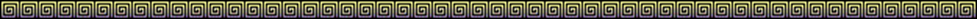 Пояснительная  запискак годовому календарному учебному графикумуниципального бюджетного дошкольного образовательного учреждения «Детский сад  № 2 «Сказка» с.Большесидоровское на 2018 - 2019 учебный год. Годовой календарный учебный график образовательной деятельности  на 2018 – 2019 учебный год разработан в соответствии с:- Федеральным законом от 29.12.2012г. № 273-ФЗ «Об образовании в Российской Федерации»;- Приказом Министерства образования и науки Российской Федерации от 30.08.2013 № 1014  «Об утверждении порядка организации и осуществления образовательной деятельности по основным общеобразовательным программах - образовательным программам дошкольного образования»;- Основной образовательной программой ДОУ, разработанной в соответствии с примерной основной общеобразовательной программой «От рождения до школы» под редакцией Н.Е. Вераксы, Т.С. Комаровой, М.А. Васильевой разработанной в соответствии с ФГОС ДО.- Санитарно-эпидемиологическими правилами и нормативами СанПиН 2.4.1.3049-13 «Санитарно-эпидемиологические требования к устройству, содержанию и организации режима работы дошкольных образовательных учреждений», от 15.05.2013г. №26;- Приказом Министерства образования и науки Российской Федерации от 17.10.2013 № 1155 «Об утверждении  федерального государственного стандарта   дошкольного образования».- Письмом  «Комментарии к ФГОС дошкольного образования» Министерства образования и науки Российской Федерации от 28.02.2014 г. № 08-249       Годовой календарный учебный график образовательной деятельности  на 2018 – 2019 учебный год является нормативным актом, устанавливающим перечень образовательных областей и объём учебного времени, отводимого на проведение непосредственно образовательной деятельности. Учебный год начинается с 3 сентября 2018 г. и заканчивается 31 мая 2019 г.Детский сад работает в режиме пятидневной рабочей недели. Основными задачами годового календарного графика являются:1. Регулирование объема образовательной нагрузки.2. Реализация ФГОС к содержанию и организации образовательного процесса ДОУ.3. Обеспечение углубленной работы по приоритетному направлению деятельности ДОУ.4. Обеспечение единства всех компонентов (федерального, регионального и институционального) В 2018 – 2019 г. в  МБДОУ «Детский сад № 51» функционирует 2 разновозрастные группы общеразвивающей направленности.Коллектив дошкольного образовательного учреждения работает по Основной образовательной программе (далее - Программа), разработанной в соответствии с действующим Федеральным государственным образовательным стандартом дошкольного образования (далее ФГОС ДО) и требованиями к структуре основной образовательной программы дошкольного образования (Приказ Министерства образования и науки Российской Федерации  от 17 октября 2013 года № 1155 «Об утверждении и введении в действие Федерального государственного образовательного стандарта дошкольного образования к структуре основной общеобразовательной программы дошкольного образования»), написанной в соответствии с примерной основной общеобразовательной программе дошкольного образования «От рождения до школы» под редакцией Н.Е. Вераксы, Т.С. Комаровой, М.А. Васильевой.Методическое обеспечение основной программы соответствует перечню методических изданий, рекомендованных Министерством образования РФ по разделу «Дошкольное воспитание».Годовой календарный учебный  график образовательной деятельности  соответствует Уставу ДОУ, образовательной и парциальным программам, гарантирует ребенку получение комплекса образовательных услуг.        Содержание годового календарного учебного графика включает в себя:- режим работы ДОУ,- продолжительность учебного года,- количество недель в учебном году,- сроки проведения каникул, их начала и окончания,- перечень проводимых праздников для воспитанников,-сроки проведения мониторинга достижения детьми планируемых результатов освоения ООП дошкольного образования,- праздничные дни,- мероприятия, проводимые в летний оздоровительный период.Годовой календарный учебный график разрабатывается ежегодно, принимается на Педагогическом совете, утверждается приказом заведующего до начала учебного года.Все изменения, вносимые ДОУ в годовой календарный учебный график, утверждаются приказом заведующего образовательного учреждения и доводятся до всех участников образовательного процесса.Согласно статье 112 Трудового Кодекса Российской Федерации, а также Постановления о переносе выходных дней Правительства РФ от 28.05.2013г. № 444  в годовом календарном учебном графике учтены нерабочие (выходные и праздничные) дни.В середине учебного года (конец декабря – начало января) для детей дошкольного возраста организуются зимние  каникулы. В дни каникул организуется деятельность:  музыкальные развлечения, спортивные развлечения;  дни здоровья и др. В летний период организуются подвижные и спортивные игры, праздники, экскурсии и т.д. (по плану работы в летний период)Годовой календарный учебный графикМБДОУ «Детский сад № 2 «Сказка» в установленном законодательством Российской Федерации порядке несет ответственность за реализацию  в полном объеме образовательных программ в соответствии с годовым календарным учебным графиком.УТВЕРЖДАЮ:Заведующая МБДОУ №2________________Т.И. Черкасова«__»__________________2018 год 1. Режим работы учреждения1. Режим работы учреждения1. Режим работы учреждения1. Режим работы учреждения1. Режим работы учреждения1. Режим работы учреждения1. Режим работы учреждения1. Режим работы учреждения1. Режим работы учреждения1. Режим работы учреждения1. Режим работы учреждения1. Режим работы учреждения1. Режим работы учреждения1. Режим работы учреждения1. Режим работы учреждения1. Режим работы учреждения1. Режим работы учреждения1. Режим работы учреждения1. Режим работы учреждения1. Режим работы учреждения1. Режим работы учреждения1. Режим работы учреждения1. Режим работы учреждения1. Режим работы учреждения1. Режим работы учреждения1. Режим работы учреждения1. Режим работы учреждения1. Режим работы учреждения1. Режим работы учреждения1. Режим работы учреждения1. Режим работы учрежденияПродолжительность учебной неделиПродолжительность учебной неделиПродолжительность учебной неделиПродолжительность учебной неделиПродолжительность учебной неделиПродолжительность учебной неделиПродолжительность учебной неделиПродолжительность учебной неделиПродолжительность учебной недели5 дней (с понедельника по пятницу)5 дней (с понедельника по пятницу)5 дней (с понедельника по пятницу)5 дней (с понедельника по пятницу)5 дней (с понедельника по пятницу)5 дней (с понедельника по пятницу)5 дней (с понедельника по пятницу)5 дней (с понедельника по пятницу)5 дней (с понедельника по пятницу)5 дней (с понедельника по пятницу)5 дней (с понедельника по пятницу)5 дней (с понедельника по пятницу)5 дней (с понедельника по пятницу)5 дней (с понедельника по пятницу)5 дней (с понедельника по пятницу)5 дней (с понедельника по пятницу)5 дней (с понедельника по пятницу)5 дней (с понедельника по пятницу)5 дней (с понедельника по пятницу)5 дней (с понедельника по пятницу)5 дней (с понедельника по пятницу)5 дней (с понедельника по пятницу)Время работы возрастных группВремя работы возрастных группВремя работы возрастных группВремя работы возрастных группВремя работы возрастных группВремя работы возрастных группВремя работы возрастных группВремя работы возрастных группВремя работы возрастных групп9 часов в день (с 7ч. 30м. до 16ч.30м.)9 часов в день (с 7ч. 30м. до 16ч.30м.)9 часов в день (с 7ч. 30м. до 16ч.30м.)9 часов в день (с 7ч. 30м. до 16ч.30м.)9 часов в день (с 7ч. 30м. до 16ч.30м.)9 часов в день (с 7ч. 30м. до 16ч.30м.)9 часов в день (с 7ч. 30м. до 16ч.30м.)9 часов в день (с 7ч. 30м. до 16ч.30м.)9 часов в день (с 7ч. 30м. до 16ч.30м.)9 часов в день (с 7ч. 30м. до 16ч.30м.)9 часов в день (с 7ч. 30м. до 16ч.30м.)9 часов в день (с 7ч. 30м. до 16ч.30м.)9 часов в день (с 7ч. 30м. до 16ч.30м.)9 часов в день (с 7ч. 30м. до 16ч.30м.)9 часов в день (с 7ч. 30м. до 16ч.30м.)9 часов в день (с 7ч. 30м. до 16ч.30м.)9 часов в день (с 7ч. 30м. до 16ч.30м.)9 часов в день (с 7ч. 30м. до 16ч.30м.)9 часов в день (с 7ч. 30м. до 16ч.30м.)9 часов в день (с 7ч. 30м. до 16ч.30м.)9 часов в день (с 7ч. 30м. до 16ч.30м.)9 часов в день (с 7ч. 30м. до 16ч.30м.)Нерабочие дниНерабочие дниНерабочие дниНерабочие дниНерабочие дниНерабочие дниНерабочие дниНерабочие дниНерабочие днисуббота, воскресенье и праздничные днисуббота, воскресенье и праздничные днисуббота, воскресенье и праздничные днисуббота, воскресенье и праздничные днисуббота, воскресенье и праздничные днисуббота, воскресенье и праздничные днисуббота, воскресенье и праздничные днисуббота, воскресенье и праздничные днисуббота, воскресенье и праздничные днисуббота, воскресенье и праздничные днисуббота, воскресенье и праздничные днисуббота, воскресенье и праздничные днисуббота, воскресенье и праздничные днисуббота, воскресенье и праздничные днисуббота, воскресенье и праздничные днисуббота, воскресенье и праздничные днисуббота, воскресенье и праздничные днисуббота, воскресенье и праздничные днисуббота, воскресенье и праздничные днисуббота, воскресенье и праздничные днисуббота, воскресенье и праздничные днисуббота, воскресенье и праздничные дни2. Продолжительность учебного года2. Продолжительность учебного года2. Продолжительность учебного года2. Продолжительность учебного года2. Продолжительность учебного года2. Продолжительность учебного года2. Продолжительность учебного года2. Продолжительность учебного года2. Продолжительность учебного года2. Продолжительность учебного года2. Продолжительность учебного года2. Продолжительность учебного года2. Продолжительность учебного года2. Продолжительность учебного года2. Продолжительность учебного года2. Продолжительность учебного года2. Продолжительность учебного года2. Продолжительность учебного года2. Продолжительность учебного года2. Продолжительность учебного года2. Продолжительность учебного года2. Продолжительность учебного года2. Продолжительность учебного года2. Продолжительность учебного года2. Продолжительность учебного года2. Продолжительность учебного года2. Продолжительность учебного года2. Продолжительность учебного года2. Продолжительность учебного года2. Продолжительность учебного года2. Продолжительность учебного годаУчебный годс 03.09.2018г. по 31.05.2019г.с 03.09.2018г. по 31.05.2019г.с 03.09.2018г. по 31.05.2019г.с 03.09.2018г. по 31.05.2019г.с 03.09.2018г. по 31.05.2019г.с 03.09.2018г. по 31.05.2019г.с 03.09.2018г. по 31.05.2019г.с 03.09.2018г. по 31.05.2019г.с 03.09.2018г. по 31.05.2019г.с 03.09.2018г. по 31.05.2019г.с 03.09.2018г. по 31.05.2019г.с 03.09.2018г. по 31.05.2019г.с 03.09.2018г. по 31.05.2019г.с 03.09.2018г. по 31.05.2019г.с 03.09.2018г. по 31.05.2019г.с 03.09.2018г. по 31.05.2019г.с 03.09.2018г. по 31.05.2019г.с 03.09.2018г. по 31.05.2019г.с 03.09.2018г. по 31.05.2019г.с 03.09.2018г. по 31.05.2019г.38 недель38 недель38 недель38 недель38 недель38 недель38 недель38 недель38 недель38 недельI полугодиес 03.09.2018г. по 31.12.2018г.с 03.09.2018г. по 31.12.2018г.с 03.09.2018г. по 31.12.2018г.с 03.09.2018г. по 31.12.2018г.с 03.09.2018г. по 31.12.2018г.с 03.09.2018г. по 31.12.2018г.с 03.09.2018г. по 31.12.2018г.с 03.09.2018г. по 31.12.2018г.с 03.09.2018г. по 31.12.2018г.с 03.09.2018г. по 31.12.2018г.с 03.09.2018г. по 31.12.2018г.с 03.09.2018г. по 31.12.2018г.с 03.09.2018г. по 31.12.2018г.с 03.09.2018г. по 31.12.2018г.с 03.09.2018г. по 31.12.2018г.с 03.09.2018г. по 31.12.2018г.с 03.09.2018г. по 31.12.2018г.с 03.09.2018г. по 31.12.2018г.с 03.09.2018г. по 31.12.2018г.с 03.09.2018г. по 31.12.2018г.17 недель17 недель17 недель17 недель17 недель17 недель17 недель17 недель17 недель17 недельII полугодиес 08.01.2019г. по 31.05.2019г.с 08.01.2019г. по 31.05.2019г.с 08.01.2019г. по 31.05.2019г.с 08.01.2019г. по 31.05.2019г.с 08.01.2019г. по 31.05.2019г.с 08.01.2019г. по 31.05.2019г.с 08.01.2019г. по 31.05.2019г.с 08.01.2019г. по 31.05.2019г.с 08.01.2019г. по 31.05.2019г.с 08.01.2019г. по 31.05.2019г.с 08.01.2019г. по 31.05.2019г.с 08.01.2019г. по 31.05.2019г.с 08.01.2019г. по 31.05.2019г.с 08.01.2019г. по 31.05.2019г.с 08.01.2019г. по 31.05.2019г.с 08.01.2019г. по 31.05.2019г.с 08.01.2019г. по 31.05.2019г.с 08.01.2019г. по 31.05.2019г.с 08.01.2019г. по 31.05.2019г.с 08.01.2019г. по 31.05.2019г.21 неделя21 неделя21 неделя21 неделя21 неделя21 неделя21 неделя21 неделя21 неделя21 неделя3. Мероприятия, проводимые в рамках образовательного процесса3. Мероприятия, проводимые в рамках образовательного процесса3. Мероприятия, проводимые в рамках образовательного процесса3. Мероприятия, проводимые в рамках образовательного процесса3. Мероприятия, проводимые в рамках образовательного процесса3. Мероприятия, проводимые в рамках образовательного процесса3. Мероприятия, проводимые в рамках образовательного процесса3. Мероприятия, проводимые в рамках образовательного процесса3. Мероприятия, проводимые в рамках образовательного процесса3. Мероприятия, проводимые в рамках образовательного процесса3. Мероприятия, проводимые в рамках образовательного процесса3. Мероприятия, проводимые в рамках образовательного процесса3. Мероприятия, проводимые в рамках образовательного процесса3. Мероприятия, проводимые в рамках образовательного процесса3. Мероприятия, проводимые в рамках образовательного процесса3. Мероприятия, проводимые в рамках образовательного процесса3. Мероприятия, проводимые в рамках образовательного процесса3. Мероприятия, проводимые в рамках образовательного процесса3. Мероприятия, проводимые в рамках образовательного процесса3. Мероприятия, проводимые в рамках образовательного процесса3. Мероприятия, проводимые в рамках образовательного процесса3. Мероприятия, проводимые в рамках образовательного процесса3. Мероприятия, проводимые в рамках образовательного процесса3. Мероприятия, проводимые в рамках образовательного процесса3. Мероприятия, проводимые в рамках образовательного процесса3. Мероприятия, проводимые в рамках образовательного процесса3. Мероприятия, проводимые в рамках образовательного процесса3. Мероприятия, проводимые в рамках образовательного процесса3. Мероприятия, проводимые в рамках образовательного процесса3. Мероприятия, проводимые в рамках образовательного процесса3. Мероприятия, проводимые в рамках образовательного процесса3.1. Мониторинг достижения детьми планируемых результатов освоения образовательной программы (без прекращения образовательного процесса)3.1. Мониторинг достижения детьми планируемых результатов освоения образовательной программы (без прекращения образовательного процесса)3.1. Мониторинг достижения детьми планируемых результатов освоения образовательной программы (без прекращения образовательного процесса)3.1. Мониторинг достижения детьми планируемых результатов освоения образовательной программы (без прекращения образовательного процесса)3.1. Мониторинг достижения детьми планируемых результатов освоения образовательной программы (без прекращения образовательного процесса)3.1. Мониторинг достижения детьми планируемых результатов освоения образовательной программы (без прекращения образовательного процесса)3.1. Мониторинг достижения детьми планируемых результатов освоения образовательной программы (без прекращения образовательного процесса)3.1. Мониторинг достижения детьми планируемых результатов освоения образовательной программы (без прекращения образовательного процесса)3.1. Мониторинг достижения детьми планируемых результатов освоения образовательной программы (без прекращения образовательного процесса)3.1. Мониторинг достижения детьми планируемых результатов освоения образовательной программы (без прекращения образовательного процесса)3.1. Мониторинг достижения детьми планируемых результатов освоения образовательной программы (без прекращения образовательного процесса)3.1. Мониторинг достижения детьми планируемых результатов освоения образовательной программы (без прекращения образовательного процесса)3.1. Мониторинг достижения детьми планируемых результатов освоения образовательной программы (без прекращения образовательного процесса)3.1. Мониторинг достижения детьми планируемых результатов освоения образовательной программы (без прекращения образовательного процесса)3.1. Мониторинг достижения детьми планируемых результатов освоения образовательной программы (без прекращения образовательного процесса)3.1. Мониторинг достижения детьми планируемых результатов освоения образовательной программы (без прекращения образовательного процесса)3.1. Мониторинг достижения детьми планируемых результатов освоения образовательной программы (без прекращения образовательного процесса)3.1. Мониторинг достижения детьми планируемых результатов освоения образовательной программы (без прекращения образовательного процесса)3.1. Мониторинг достижения детьми планируемых результатов освоения образовательной программы (без прекращения образовательного процесса)3.1. Мониторинг достижения детьми планируемых результатов освоения образовательной программы (без прекращения образовательного процесса)3.1. Мониторинг достижения детьми планируемых результатов освоения образовательной программы (без прекращения образовательного процесса)3.1. Мониторинг достижения детьми планируемых результатов освоения образовательной программы (без прекращения образовательного процесса)3.1. Мониторинг достижения детьми планируемых результатов освоения образовательной программы (без прекращения образовательного процесса)3.1. Мониторинг достижения детьми планируемых результатов освоения образовательной программы (без прекращения образовательного процесса)3.1. Мониторинг достижения детьми планируемых результатов освоения образовательной программы (без прекращения образовательного процесса)3.1. Мониторинг достижения детьми планируемых результатов освоения образовательной программы (без прекращения образовательного процесса)3.1. Мониторинг достижения детьми планируемых результатов освоения образовательной программы (без прекращения образовательного процесса)3.1. Мониторинг достижения детьми планируемых результатов освоения образовательной программы (без прекращения образовательного процесса)3.1. Мониторинг достижения детьми планируемых результатов освоения образовательной программы (без прекращения образовательного процесса)3.1. Мониторинг достижения детьми планируемых результатов освоения образовательной программы (без прекращения образовательного процесса)3.1. Мониторинг достижения детьми планируемых результатов освоения образовательной программы (без прекращения образовательного процесса)Итоговый мониторингИтоговый мониторингИтоговый мониторингИтоговый мониторинг13.05.2019 г. по 24.05.2019 г.13.05.2019 г. по 24.05.2019 г.13.05.2019 г. по 24.05.2019 г.13.05.2019 г. по 24.05.2019 г.13.05.2019 г. по 24.05.2019 г.13.05.2019 г. по 24.05.2019 г.13.05.2019 г. по 24.05.2019 г.13.05.2019 г. по 24.05.2019 г.13.05.2019 г. по 24.05.2019 г.13.05.2019 г. по 24.05.2019 г.13.05.2019 г. по 24.05.2019 г.13.05.2019 г. по 24.05.2019 г.13.05.2019 г. по 24.05.2019 г.13.05.2019 г. по 24.05.2019 г.13.05.2019 г. по 24.05.2019 г.13.05.2019 г. по 24.05.2019 г.13.05.2019 г. по 24.05.2019 г.13.05.2019 г. по 24.05.2019 г.10 дней10 дней10 дней10 дней10 дней10 дней10 дней10 дней10 дней3.2. Праздники для воспитанников3.2. Праздники для воспитанников3.2. Праздники для воспитанников3.2. Праздники для воспитанников3.2. Праздники для воспитанников3.2. Праздники для воспитанников3.2. Праздники для воспитанников3.2. Праздники для воспитанников3.2. Праздники для воспитанников3.2. Праздники для воспитанников3.2. Праздники для воспитанников3.2. Праздники для воспитанников3.2. Праздники для воспитанников3.2. Праздники для воспитанников3.2. Праздники для воспитанников3.2. Праздники для воспитанников3.2. Праздники для воспитанников3.2. Праздники для воспитанников3.2. Праздники для воспитанников3.2. Праздники для воспитанников3.2. Праздники для воспитанников3.2. Праздники для воспитанников3.2. Праздники для воспитанников3.2. Праздники для воспитанников3.2. Праздники для воспитанников3.2. Праздники для воспитанников3.2. Праздники для воспитанников3.2. Праздники для воспитанников3.2. Праздники для воспитанников3.2. Праздники для воспитанников3.2. Праздники для воспитанниковДень знанийДень знанийДень знанийДень знанийДень знанийДень знанийДень знанийДень знанийДень знанийДень знанийДень знанийДень знанийДень знанийДень знанийДень знанийДень знанийДень знанийДень знанийДень знанийДень знаний31.08.2018 г.31.08.2018 г.31.08.2018 г.31.08.2018 г.31.08.2018 г.31.08.2018 г.31.08.2018 г.31.08.2018 г.31.08.2018 г.31.08.2018 г.31.08.2018 г.Развлечения «Осень в гости к нам пришла» (по возрастным группам)Развлечения «Осень в гости к нам пришла» (по возрастным группам)Развлечения «Осень в гости к нам пришла» (по возрастным группам)Развлечения «Осень в гости к нам пришла» (по возрастным группам)Развлечения «Осень в гости к нам пришла» (по возрастным группам)Развлечения «Осень в гости к нам пришла» (по возрастным группам)Развлечения «Осень в гости к нам пришла» (по возрастным группам)Развлечения «Осень в гости к нам пришла» (по возрастным группам)Развлечения «Осень в гости к нам пришла» (по возрастным группам)Развлечения «Осень в гости к нам пришла» (по возрастным группам)Развлечения «Осень в гости к нам пришла» (по возрастным группам)Развлечения «Осень в гости к нам пришла» (по возрастным группам)Развлечения «Осень в гости к нам пришла» (по возрастным группам)Развлечения «Осень в гости к нам пришла» (по возрастным группам)Развлечения «Осень в гости к нам пришла» (по возрастным группам)Развлечения «Осень в гости к нам пришла» (по возрастным группам)Развлечения «Осень в гости к нам пришла» (по возрастным группам)Развлечения «Осень в гости к нам пришла» (по возрастным группам)Развлечения «Осень в гости к нам пришла» (по возрастным группам)Развлечения «Осень в гости к нам пришла» (по возрастным группам)23.10.2018 г. -  26.10.2018г.23.10.2018 г. -  26.10.2018г.23.10.2018 г. -  26.10.2018г.23.10.2018 г. -  26.10.2018г.23.10.2018 г. -  26.10.2018г.23.10.2018 г. -  26.10.2018г.23.10.2018 г. -  26.10.2018г.23.10.2018 г. -  26.10.2018г.23.10.2018 г. -  26.10.2018г.23.10.2018 г. -  26.10.2018г.23.10.2018 г. -  26.10.2018г.«День Матери»«День Матери»«День Матери»«День Матери»«День Матери»«День Матери»«День Матери»«День Матери»«День Матери»«День Матери»«День Матери»«День Матери»«День Матери»«День Матери»«День Матери»«День Матери»«День Матери»«День Матери»«День Матери»«День Матери»23.11.2018г.23.11.2018г.23.11.2018г.23.11.2018г.23.11.2018г.23.11.2018г.23.11.2018г.23.11.2018г.23.11.2018г.23.11.2018г.23.11.2018г.Новогодние чудеса (по возрастным группам)Новогодние чудеса (по возрастным группам)Новогодние чудеса (по возрастным группам)Новогодние чудеса (по возрастным группам)Новогодние чудеса (по возрастным группам)Новогодние чудеса (по возрастным группам)Новогодние чудеса (по возрастным группам)Новогодние чудеса (по возрастным группам)Новогодние чудеса (по возрастным группам)Новогодние чудеса (по возрастным группам)Новогодние чудеса (по возрастным группам)Новогодние чудеса (по возрастным группам)Новогодние чудеса (по возрастным группам)Новогодние чудеса (по возрастным группам)Новогодние чудеса (по возрастным группам)Новогодние чудеса (по возрастным группам)Новогодние чудеса (по возрастным группам)Новогодние чудеса (по возрастным группам)Новогодние чудеса (по возрастным группам)Новогодние чудеса (по возрастным группам)24.12.2018г. -  28.12.2018г.24.12.2018г. -  28.12.2018г.24.12.2018г. -  28.12.2018г.24.12.2018г. -  28.12.2018г.24.12.2018г. -  28.12.2018г.24.12.2018г. -  28.12.2018г.24.12.2018г. -  28.12.2018г.24.12.2018г. -  28.12.2018г.24.12.2018г. -  28.12.2018г.24.12.2018г. -  28.12.2018г.24.12.2018г. -  28.12.2018г.Рождественские калядки (старший дошкольный возраст)Рождественские калядки (старший дошкольный возраст)Рождественские калядки (старший дошкольный возраст)Рождественские калядки (старший дошкольный возраст)Рождественские калядки (старший дошкольный возраст)Рождественские калядки (старший дошкольный возраст)Рождественские калядки (старший дошкольный возраст)Рождественские калядки (старший дошкольный возраст)Рождественские калядки (старший дошкольный возраст)Рождественские калядки (старший дошкольный возраст)Рождественские калядки (старший дошкольный возраст)Рождественские калядки (старший дошкольный возраст)Рождественские калядки (старший дошкольный возраст)Рождественские калядки (старший дошкольный возраст)Рождественские калядки (старший дошкольный возраст)Рождественские калядки (старший дошкольный возраст)Рождественские калядки (старший дошкольный возраст)Рождественские калядки (старший дошкольный возраст)Рождественские калядки (старший дошкольный возраст)Рождественские калядки (старший дошкольный возраст)10.01.2019 г. – 14.01.2019 г.10.01.2019 г. – 14.01.2019 г.10.01.2019 г. – 14.01.2019 г.10.01.2019 г. – 14.01.2019 г.10.01.2019 г. – 14.01.2019 г.10.01.2019 г. – 14.01.2019 г.10.01.2019 г. – 14.01.2019 г.10.01.2019 г. – 14.01.2019 г.10.01.2019 г. – 14.01.2019 г.10.01.2019 г. – 14.01.2019 г.10.01.2019 г. – 14.01.2019 г.Спортивный праздник «Служат в армии солдаты – подражают им ребята», посвященный Дню защитника ОтечестваСпортивный праздник «Служат в армии солдаты – подражают им ребята», посвященный Дню защитника ОтечестваСпортивный праздник «Служат в армии солдаты – подражают им ребята», посвященный Дню защитника ОтечестваСпортивный праздник «Служат в армии солдаты – подражают им ребята», посвященный Дню защитника ОтечестваСпортивный праздник «Служат в армии солдаты – подражают им ребята», посвященный Дню защитника ОтечестваСпортивный праздник «Служат в армии солдаты – подражают им ребята», посвященный Дню защитника ОтечестваСпортивный праздник «Служат в армии солдаты – подражают им ребята», посвященный Дню защитника ОтечестваСпортивный праздник «Служат в армии солдаты – подражают им ребята», посвященный Дню защитника ОтечестваСпортивный праздник «Служат в армии солдаты – подражают им ребята», посвященный Дню защитника ОтечестваСпортивный праздник «Служат в армии солдаты – подражают им ребята», посвященный Дню защитника ОтечестваСпортивный праздник «Служат в армии солдаты – подражают им ребята», посвященный Дню защитника ОтечестваСпортивный праздник «Служат в армии солдаты – подражают им ребята», посвященный Дню защитника ОтечестваСпортивный праздник «Служат в армии солдаты – подражают им ребята», посвященный Дню защитника ОтечестваСпортивный праздник «Служат в армии солдаты – подражают им ребята», посвященный Дню защитника ОтечестваСпортивный праздник «Служат в армии солдаты – подражают им ребята», посвященный Дню защитника ОтечестваСпортивный праздник «Служат в армии солдаты – подражают им ребята», посвященный Дню защитника ОтечестваСпортивный праздник «Служат в армии солдаты – подражают им ребята», посвященный Дню защитника ОтечестваСпортивный праздник «Служат в армии солдаты – подражают им ребята», посвященный Дню защитника ОтечестваСпортивный праздник «Служат в армии солдаты – подражают им ребята», посвященный Дню защитника ОтечестваСпортивный праздник «Служат в армии солдаты – подражают им ребята», посвященный Дню защитника Отечества22.02.2019 г.22.02.2019 г.22.02.2019 г.22.02.2019 г.22.02.2019 г.22.02.2019 г.22.02.2019 г.22.02.2019 г.22.02.2019 г.22.02.2019 г.22.02.2019 г.Праздник «Мамочка любимая – самая красивая!»Праздник «Мамочка любимая – самая красивая!»Праздник «Мамочка любимая – самая красивая!»Праздник «Мамочка любимая – самая красивая!»Праздник «Мамочка любимая – самая красивая!»Праздник «Мамочка любимая – самая красивая!»Праздник «Мамочка любимая – самая красивая!»Праздник «Мамочка любимая – самая красивая!»Праздник «Мамочка любимая – самая красивая!»Праздник «Мамочка любимая – самая красивая!»Праздник «Мамочка любимая – самая красивая!»Праздник «Мамочка любимая – самая красивая!»Праздник «Мамочка любимая – самая красивая!»Праздник «Мамочка любимая – самая красивая!»Праздник «Мамочка любимая – самая красивая!»Праздник «Мамочка любимая – самая красивая!»Праздник «Мамочка любимая – самая красивая!»Праздник «Мамочка любимая – самая красивая!»Праздник «Мамочка любимая – самая красивая!»Праздник «Мамочка любимая – самая красивая!»04.03.2019 г. -  07.03.2019 г.04.03.2019 г. -  07.03.2019 г.04.03.2019 г. -  07.03.2019 г.04.03.2019 г. -  07.03.2019 г.04.03.2019 г. -  07.03.2019 г.04.03.2019 г. -  07.03.2019 г.04.03.2019 г. -  07.03.2019 г.04.03.2019 г. -  07.03.2019 г.04.03.2019 г. -  07.03.2019 г.04.03.2019 г. -  07.03.2019 г.04.03.2019 г. -  07.03.2019 г.Праздничное развлечение «Кулики»Праздничное развлечение «Кулики»Праздничное развлечение «Кулики»Праздничное развлечение «Кулики»Праздничное развлечение «Кулики»Праздничное развлечение «Кулики»Праздничное развлечение «Кулики»Праздничное развлечение «Кулики»Праздничное развлечение «Кулики»Праздничное развлечение «Кулики»Праздничное развлечение «Кулики»Праздничное развлечение «Кулики»Праздничное развлечение «Кулики»Праздничное развлечение «Кулики»Праздничное развлечение «Кулики»Праздничное развлечение «Кулики»Праздничное развлечение «Кулики»Праздничное развлечение «Кулики»Праздничное развлечение «Кулики»Праздничное развлечение «Кулики»20.03.2019 г.20.03.2019 г.20.03.2019 г.20.03.2019 г.20.03.2019 г.20.03.2019 г.20.03.2019 г.20.03.2019 г.20.03.2019 г.20.03.2019 г.20.03.2019 г.День СмехаДень СмехаДень СмехаДень СмехаДень СмехаДень СмехаДень СмехаДень СмехаДень СмехаДень СмехаДень СмехаДень СмехаДень СмехаДень СмехаДень СмехаДень СмехаДень СмехаДень СмехаДень СмехаДень Смеха01.04.2019г.01.04.2019г.01.04.2019г.01.04.2019г.01.04.2019г.01.04.2019г.01.04.2019г.01.04.2019г.01.04.2019г.01.04.2019г.01.04.2019г.Праздничное развлечение, посвященное  Дню ЗемлиПраздничное развлечение, посвященное  Дню ЗемлиПраздничное развлечение, посвященное  Дню ЗемлиПраздничное развлечение, посвященное  Дню ЗемлиПраздничное развлечение, посвященное  Дню ЗемлиПраздничное развлечение, посвященное  Дню ЗемлиПраздничное развлечение, посвященное  Дню ЗемлиПраздничное развлечение, посвященное  Дню ЗемлиПраздничное развлечение, посвященное  Дню ЗемлиПраздничное развлечение, посвященное  Дню ЗемлиПраздничное развлечение, посвященное  Дню ЗемлиПраздничное развлечение, посвященное  Дню ЗемлиПраздничное развлечение, посвященное  Дню ЗемлиПраздничное развлечение, посвященное  Дню ЗемлиПраздничное развлечение, посвященное  Дню ЗемлиПраздничное развлечение, посвященное  Дню ЗемлиПраздничное развлечение, посвященное  Дню ЗемлиПраздничное развлечение, посвященное  Дню ЗемлиПраздничное развлечение, посвященное  Дню ЗемлиПраздничное развлечение, посвященное  Дню Земли19.04.2019 г.19.04.2019 г.19.04.2019 г.19.04.2019 г.19.04.2019 г.19.04.2019 г.19.04.2019 г.19.04.2019 г.19.04.2019 г.19.04.2019 г.19.04.2019 г.Праздничное развлечение «Этих дней не смолкнет слава», посвященное  Дню ПобедыПраздничное развлечение «Этих дней не смолкнет слава», посвященное  Дню ПобедыПраздничное развлечение «Этих дней не смолкнет слава», посвященное  Дню ПобедыПраздничное развлечение «Этих дней не смолкнет слава», посвященное  Дню ПобедыПраздничное развлечение «Этих дней не смолкнет слава», посвященное  Дню ПобедыПраздничное развлечение «Этих дней не смолкнет слава», посвященное  Дню ПобедыПраздничное развлечение «Этих дней не смолкнет слава», посвященное  Дню ПобедыПраздничное развлечение «Этих дней не смолкнет слава», посвященное  Дню ПобедыПраздничное развлечение «Этих дней не смолкнет слава», посвященное  Дню ПобедыПраздничное развлечение «Этих дней не смолкнет слава», посвященное  Дню ПобедыПраздничное развлечение «Этих дней не смолкнет слава», посвященное  Дню ПобедыПраздничное развлечение «Этих дней не смолкнет слава», посвященное  Дню ПобедыПраздничное развлечение «Этих дней не смолкнет слава», посвященное  Дню ПобедыПраздничное развлечение «Этих дней не смолкнет слава», посвященное  Дню ПобедыПраздничное развлечение «Этих дней не смолкнет слава», посвященное  Дню ПобедыПраздничное развлечение «Этих дней не смолкнет слава», посвященное  Дню ПобедыПраздничное развлечение «Этих дней не смолкнет слава», посвященное  Дню ПобедыПраздничное развлечение «Этих дней не смолкнет слава», посвященное  Дню ПобедыПраздничное развлечение «Этих дней не смолкнет слава», посвященное  Дню ПобедыПраздничное развлечение «Этих дней не смолкнет слава», посвященное  Дню Победы06.05.2019 г. – 08.05.2019 г.06.05.2019 г. – 08.05.2019 г.06.05.2019 г. – 08.05.2019 г.06.05.2019 г. – 08.05.2019 г.06.05.2019 г. – 08.05.2019 г.06.05.2019 г. – 08.05.2019 г.06.05.2019 г. – 08.05.2019 г.06.05.2019 г. – 08.05.2019 г.06.05.2019 г. – 08.05.2019 г.06.05.2019 г. – 08.05.2019 г.06.05.2019 г. – 08.05.2019 г.«До свиданья, Детский сад». Выпускной бал«До свиданья, Детский сад». Выпускной бал«До свиданья, Детский сад». Выпускной бал«До свиданья, Детский сад». Выпускной бал«До свиданья, Детский сад». Выпускной бал«До свиданья, Детский сад». Выпускной бал«До свиданья, Детский сад». Выпускной бал«До свиданья, Детский сад». Выпускной бал«До свиданья, Детский сад». Выпускной бал«До свиданья, Детский сад». Выпускной бал«До свиданья, Детский сад». Выпускной бал«До свиданья, Детский сад». Выпускной бал«До свиданья, Детский сад». Выпускной бал«До свиданья, Детский сад». Выпускной бал«До свиданья, Детский сад». Выпускной бал«До свиданья, Детский сад». Выпускной бал«До свиданья, Детский сад». Выпускной бал«До свиданья, Детский сад». Выпускной бал«До свиданья, Детский сад». Выпускной бал«До свиданья, Детский сад». Выпускной бал27.05.2019 г. – 28.05.2018 г.27.05.2019 г. – 28.05.2018 г.27.05.2019 г. – 28.05.2018 г.27.05.2019 г. – 28.05.2018 г.27.05.2019 г. – 28.05.2018 г.27.05.2019 г. – 28.05.2018 г.27.05.2019 г. – 28.05.2018 г.27.05.2019 г. – 28.05.2018 г.27.05.2019 г. – 28.05.2018 г.27.05.2019 г. – 28.05.2018 г.27.05.2019 г. – 28.05.2018 г.Праздничное развлечение, посвященное Дню Защиты детейПраздничное развлечение, посвященное Дню Защиты детейПраздничное развлечение, посвященное Дню Защиты детейПраздничное развлечение, посвященное Дню Защиты детейПраздничное развлечение, посвященное Дню Защиты детейПраздничное развлечение, посвященное Дню Защиты детейПраздничное развлечение, посвященное Дню Защиты детейПраздничное развлечение, посвященное Дню Защиты детейПраздничное развлечение, посвященное Дню Защиты детейПраздничное развлечение, посвященное Дню Защиты детейПраздничное развлечение, посвященное Дню Защиты детейПраздничное развлечение, посвященное Дню Защиты детейПраздничное развлечение, посвященное Дню Защиты детейПраздничное развлечение, посвященное Дню Защиты детейПраздничное развлечение, посвященное Дню Защиты детейПраздничное развлечение, посвященное Дню Защиты детейПраздничное развлечение, посвященное Дню Защиты детейПраздничное развлечение, посвященное Дню Защиты детейПраздничное развлечение, посвященное Дню Защиты детейПраздничное развлечение, посвященное Дню Защиты детей03.06.2019 г.03.06.2019 г.03.06.2019 г.03.06.2019 г.03.06.2019 г.03.06.2019 г.03.06.2019 г.03.06.2019 г.03.06.2019 г.03.06.2019 г.03.06.2019 г.Развлечение «В гостях у лета»Развлечение «В гостях у лета»Развлечение «В гостях у лета»Развлечение «В гостях у лета»Развлечение «В гостях у лета»Развлечение «В гостях у лета»Развлечение «В гостях у лета»Развлечение «В гостях у лета»Развлечение «В гостях у лета»Развлечение «В гостях у лета»Развлечение «В гостях у лета»Развлечение «В гостях у лета»Развлечение «В гостях у лета»Развлечение «В гостях у лета»Развлечение «В гостях у лета»Развлечение «В гостях у лета»Развлечение «В гостях у лета»Развлечение «В гостях у лета»Развлечение «В гостях у лета»Развлечение «В гостях у лета»ИюльИюльИюльИюльИюльИюльИюльИюльИюльИюльИюль4. Каникулярное время, праздничные (нерабочие) дни4. Каникулярное время, праздничные (нерабочие) дни4. Каникулярное время, праздничные (нерабочие) дни4. Каникулярное время, праздничные (нерабочие) дни4. Каникулярное время, праздничные (нерабочие) дни4. Каникулярное время, праздничные (нерабочие) дни4. Каникулярное время, праздничные (нерабочие) дни4. Каникулярное время, праздничные (нерабочие) дни4. Каникулярное время, праздничные (нерабочие) дни4. Каникулярное время, праздничные (нерабочие) дни4. Каникулярное время, праздничные (нерабочие) дни4. Каникулярное время, праздничные (нерабочие) дни4. Каникулярное время, праздничные (нерабочие) дни4. Каникулярное время, праздничные (нерабочие) дни4. Каникулярное время, праздничные (нерабочие) дни4. Каникулярное время, праздничные (нерабочие) дни4. Каникулярное время, праздничные (нерабочие) дни4. Каникулярное время, праздничные (нерабочие) дни4. Каникулярное время, праздничные (нерабочие) дни4. Каникулярное время, праздничные (нерабочие) дни4. Каникулярное время, праздничные (нерабочие) дни4. Каникулярное время, праздничные (нерабочие) дни4. Каникулярное время, праздничные (нерабочие) дни4. Каникулярное время, праздничные (нерабочие) дни4. Каникулярное время, праздничные (нерабочие) дни4. Каникулярное время, праздничные (нерабочие) дни4. Каникулярное время, праздничные (нерабочие) дни4. Каникулярное время, праздничные (нерабочие) дни4. Каникулярное время, праздничные (нерабочие) дни4. Каникулярное время, праздничные (нерабочие) дни4. Каникулярное время, праздничные (нерабочие) дни4.1. Каникулы4.1. Каникулы4.1. Каникулы4.1. Каникулы4.1. Каникулы4.1. Каникулы4.1. Каникулы4.1. Каникулы4.1. Каникулы4.1. Каникулы4.1. Каникулы4.1. Каникулы4.1. Каникулы4.1. Каникулы4.1. Каникулы4.1. Каникулы4.1. Каникулы4.1. Каникулы4.1. Каникулы4.1. Каникулы4.1. Каникулы4.1. Каникулы4.1. Каникулы4.1. Каникулы4.1. Каникулы4.1. Каникулы4.1. Каникулы4.1. Каникулы4.1. Каникулы4.1. Каникулы4.1. КаникулыСроки/ датыСроки/ датыСроки/ датыСроки/ датыСроки/ датыСроки/ датыСроки/ датыСроки/ датыСроки/ датыСроки/ датыСроки/ датыСроки/ датыСроки/ датыСроки/ датыСроки/ датыКоличество каникулярных недель/ праздничных днейКоличество каникулярных недель/ праздничных днейКоличество каникулярных недель/ праздничных днейКоличество каникулярных недель/ праздничных днейКоличество каникулярных недель/ праздничных днейКоличество каникулярных недель/ праздничных днейКоличество каникулярных недель/ праздничных днейКоличество каникулярных недель/ праздничных днейКоличество каникулярных недель/ праздничных днейКоличество каникулярных недель/ праздничных днейКоличество каникулярных недель/ праздничных днейКоличество каникулярных недель/ праздничных днейКоличество каникулярных недель/ праздничных днейКоличество каникулярных недель/ праздничных днейЗимние каникулыЗимние каникулыс 24.12.2018 г. по 07.01.2019 г.с 24.12.2018 г. по 07.01.2019 г.с 24.12.2018 г. по 07.01.2019 г.с 24.12.2018 г. по 07.01.2019 г.с 24.12.2018 г. по 07.01.2019 г.с 24.12.2018 г. по 07.01.2019 г.с 24.12.2018 г. по 07.01.2019 г.с 24.12.2018 г. по 07.01.2019 г.с 24.12.2018 г. по 07.01.2019 г.с 24.12.2018 г. по 07.01.2019 г.с 24.12.2018 г. по 07.01.2019 г.с 24.12.2018 г. по 07.01.2019 г.с 24.12.2018 г. по 07.01.2019 г.с 24.12.2018 г. по 07.01.2019 г.с 24.12.2018 г. по 07.01.2019 г.2 недели2 недели2 недели2 недели2 недели2 недели2 недели2 недели2 недели2 недели2 недели2 недели2 недели2 неделиЛетние каникулыЛетние каникулыс 03.06.2019 г. по 31.08.2019 г.с 03.06.2019 г. по 31.08.2019 г.с 03.06.2019 г. по 31.08.2019 г.с 03.06.2019 г. по 31.08.2019 г.с 03.06.2019 г. по 31.08.2019 г.с 03.06.2019 г. по 31.08.2019 г.с 03.06.2019 г. по 31.08.2019 г.с 03.06.2019 г. по 31.08.2019 г.с 03.06.2019 г. по 31.08.2019 г.с 03.06.2019 г. по 31.08.2019 г.с 03.06.2019 г. по 31.08.2019 г.с 03.06.2019 г. по 31.08.2019 г.с 03.06.2019 г. по 31.08.2019 г.с 03.06.2019 г. по 31.08.2019 г.с 03.06.2019 г. по 31.08.2019 г.13 недель13 недель13 недель13 недель13 недель13 недель13 недель13 недель13 недель13 недель13 недель13 недель13 недель13 недель4.2. Праздничные и выходные дни4.2. Праздничные и выходные дни4.2. Праздничные и выходные дни4.2. Праздничные и выходные дни4.2. Праздничные и выходные дни4.2. Праздничные и выходные дни4.2. Праздничные и выходные дни4.2. Праздничные и выходные дни4.2. Праздничные и выходные дни4.2. Праздничные и выходные дни4.2. Праздничные и выходные дни4.2. Праздничные и выходные дни4.2. Праздничные и выходные дни4.2. Праздничные и выходные дни4.2. Праздничные и выходные дни4.2. Праздничные и выходные дни4.2. Праздничные и выходные дни4.2. Праздничные и выходные дни4.2. Праздничные и выходные дни4.2. Праздничные и выходные дни4.2. Праздничные и выходные дни4.2. Праздничные и выходные дни4.2. Праздничные и выходные дни4.2. Праздничные и выходные дни4.2. Праздничные и выходные дни4.2. Праздничные и выходные дни4.2. Праздничные и выходные дни4.2. Праздничные и выходные дни4.2. Праздничные и выходные дни4.2. Праздничные и выходные дни4.2. Праздничные и выходные дниДень народного единстваДень народного единстваДень народного единстваДень народного единстваДень народного единстваДень народного единстваДень народного единстваДень народного единства04.11.2018 г.04.11.2018 г.04.11.2018 г.04.11.2018 г.04.11.2018 г.04.11.2018 г.04.11.2018 г.04.11.2018 г.04.11.2018 г.04.11.2018 г.04.11.2018 г.04.11.2018 г.04.11.2018 г.04.11.2018 г.04.11.2018 г.04.11.2018 г.04.11.2018 г.04.11.2018 г.04.11.2018 г.04.11.2018 г.04.11.2018 г.1 день1 деньНовогодние, рождественские  каникулыНовогодние, рождественские  каникулыНовогодние, рождественские  каникулыНовогодние, рождественские  каникулыНовогодние, рождественские  каникулыНовогодние, рождественские  каникулыНовогодние, рождественские  каникулыНовогодние, рождественские  каникулы30.12.2018г. - 07.01.2019 г.30.12.2018г. - 07.01.2019 г.30.12.2018г. - 07.01.2019 г.30.12.2018г. - 07.01.2019 г.30.12.2018г. - 07.01.2019 г.30.12.2018г. - 07.01.2019 г.30.12.2018г. - 07.01.2019 г.30.12.2018г. - 07.01.2019 г.30.12.2018г. - 07.01.2019 г.30.12.2018г. - 07.01.2019 г.30.12.2018г. - 07.01.2019 г.30.12.2018г. - 07.01.2019 г.30.12.2018г. - 07.01.2019 г.30.12.2018г. - 07.01.2019 г.30.12.2018г. - 07.01.2019 г.30.12.2018г. - 07.01.2019 г.30.12.2018г. - 07.01.2019 г.30.12.2018г. - 07.01.2019 г.30.12.2018г. - 07.01.2019 г.30.12.2018г. - 07.01.2019 г.30.12.2018г. - 07.01.2019 г.9 дней9 днейДень защитника ОтечестваДень защитника ОтечестваДень защитника ОтечестваДень защитника ОтечестваДень защитника ОтечестваДень защитника ОтечестваДень защитника ОтечестваДень защитника Отечества23.02.2019 г.23.02.2019 г.23.02.2019 г.23.02.2019 г.23.02.2019 г.23.02.2019 г.23.02.2019 г.23.02.2019 г.23.02.2019 г.23.02.2019 г.23.02.2019 г.23.02.2019 г.23.02.2019 г.23.02.2019 г.23.02.2019 г.23.02.2019 г.23.02.2019 г.23.02.2019 г.23.02.2019 г.23.02.2019 г.23.02.2019 г.1 день1 деньМеждународный женский деньМеждународный женский деньМеждународный женский деньМеждународный женский деньМеждународный женский деньМеждународный женский деньМеждународный женский деньМеждународный женский день08.03.2019 г.08.03.2019 г.08.03.2019 г.08.03.2019 г.08.03.2019 г.08.03.2019 г.08.03.2019 г.08.03.2019 г.08.03.2019 г.08.03.2019 г.08.03.2019 г.08.03.2019 г.08.03.2019 г.08.03.2019 г.08.03.2019 г.08.03.2019 г.08.03.2019 г.08.03.2019 г.08.03.2019 г.08.03.2019 г.08.03.2019 г.1 день1 деньПраздник Весны и ТрудаПраздник Весны и ТрудаПраздник Весны и ТрудаПраздник Весны и ТрудаПраздник Весны и ТрудаПраздник Весны и ТрудаПраздник Весны и ТрудаПраздник Весны и Труда01.05.2019 г.01.05.2019 г.01.05.2019 г.01.05.2019 г.01.05.2019 г.01.05.2019 г.01.05.2019 г.01.05.2019 г.01.05.2019 г.01.05.2019 г.01.05.2019 г.01.05.2019 г.01.05.2019 г.01.05.2019 г.01.05.2019 г.01.05.2019 г.01.05.2019 г.01.05.2019 г.01.05.2019 г.01.05.2019 г.01.05.2019 г.1 день1 деньДень ПобедыДень ПобедыДень ПобедыДень ПобедыДень ПобедыДень ПобедыДень ПобедыДень Победы09.05.2019 г.09.05.2019 г.09.05.2019 г.09.05.2019 г.09.05.2019 г.09.05.2019 г.09.05.2019 г.09.05.2019 г.09.05.2019 г.09.05.2019 г.09.05.2019 г.09.05.2019 г.09.05.2019 г.09.05.2019 г.09.05.2019 г.09.05.2019 г.09.05.2019 г.09.05.2019 г.09.05.2019 г.09.05.2019 г.09.05.2019 г.1 день1 деньДень РоссииДень РоссииДень РоссииДень РоссииДень РоссииДень РоссииДень РоссииДень России12.06.2019 г.12.06.2019 г.12.06.2019 г.12.06.2019 г.12.06.2019 г.12.06.2019 г.12.06.2019 г.12.06.2019 г.12.06.2019 г.12.06.2019 г.12.06.2019 г.12.06.2019 г.12.06.2019 г.12.06.2019 г.12.06.2019 г.12.06.2019 г.12.06.2019 г.12.06.2019 г.12.06.2019 г.12.06.2019 г.12.06.2019 г.1 день1 день5. Мероприятия, проводимые в летний оздоровительный период5. Мероприятия, проводимые в летний оздоровительный период5. Мероприятия, проводимые в летний оздоровительный период5. Мероприятия, проводимые в летний оздоровительный период5. Мероприятия, проводимые в летний оздоровительный период5. Мероприятия, проводимые в летний оздоровительный период5. Мероприятия, проводимые в летний оздоровительный период5. Мероприятия, проводимые в летний оздоровительный период5. Мероприятия, проводимые в летний оздоровительный период5. Мероприятия, проводимые в летний оздоровительный период5. Мероприятия, проводимые в летний оздоровительный период5. Мероприятия, проводимые в летний оздоровительный период5. Мероприятия, проводимые в летний оздоровительный период5. Мероприятия, проводимые в летний оздоровительный период5. Мероприятия, проводимые в летний оздоровительный период5. Мероприятия, проводимые в летний оздоровительный период5. Мероприятия, проводимые в летний оздоровительный период5. Мероприятия, проводимые в летний оздоровительный период5. Мероприятия, проводимые в летний оздоровительный период5. Мероприятия, проводимые в летний оздоровительный период5. Мероприятия, проводимые в летний оздоровительный период5. Мероприятия, проводимые в летний оздоровительный период5. Мероприятия, проводимые в летний оздоровительный период5. Мероприятия, проводимые в летний оздоровительный период5. Мероприятия, проводимые в летний оздоровительный период5. Мероприятия, проводимые в летний оздоровительный период5. Мероприятия, проводимые в летний оздоровительный период5. Мероприятия, проводимые в летний оздоровительный период5. Мероприятия, проводимые в летний оздоровительный период5. Мероприятия, проводимые в летний оздоровительный период5. Мероприятия, проводимые в летний оздоровительный периодНаименованиеНаименованиеНаименованиеНаименованиеНаименованиеНаименованиеНаименованиеНаименованиеНаименованиеНаименованиеНаименованиеНаименованиеНаименованиеНаименованиеСроки/датыСроки/датыСроки/датыСроки/датыСроки/датыСроки/датыСроки/датыСроки/датыСроки/датыСроки/датыСроки/датыСроки/датыСроки/датыСроки/датыСроки/датыСроки/датыСроки/датыПроведение праздников, досугов, развлеченийПроведение праздников, досугов, развлеченийПроведение праздников, досугов, развлеченийПроведение праздников, досугов, развлеченийПроведение праздников, досугов, развлеченийПроведение праздников, досугов, развлеченийПроведение праздников, досугов, развлеченийПроведение праздников, досугов, развлеченийПроведение праздников, досугов, развлеченийПроведение праздников, досугов, развлеченийПроведение праздников, досугов, развлеченийПроведение праздников, досугов, развлеченийПроведение праздников, досугов, развлеченийПроведение праздников, досугов, развлечений1 раз в неделю с июня - август1 раз в неделю с июня - август1 раз в неделю с июня - август1 раз в неделю с июня - август1 раз в неделю с июня - август1 раз в неделю с июня - август1 раз в неделю с июня - август1 раз в неделю с июня - август1 раз в неделю с июня - август1 раз в неделю с июня - август1 раз в неделю с июня - август1 раз в неделю с июня - август1 раз в неделю с июня - август1 раз в неделю с июня - август1 раз в неделю с июня - август1 раз в неделю с июня - август1 раз в неделю с июня - августЭкскурсии, целевые прогулкиЭкскурсии, целевые прогулкиЭкскурсии, целевые прогулкиЭкскурсии, целевые прогулкиЭкскурсии, целевые прогулкиЭкскурсии, целевые прогулкиЭкскурсии, целевые прогулкиЭкскурсии, целевые прогулкиЭкскурсии, целевые прогулкиЭкскурсии, целевые прогулкиЭкскурсии, целевые прогулкиЭкскурсии, целевые прогулкиЭкскурсии, целевые прогулкиЭкскурсии, целевые прогулкипо плану педагогов, плану работы в летний периодпо плану педагогов, плану работы в летний периодпо плану педагогов, плану работы в летний периодпо плану педагогов, плану работы в летний периодпо плану педагогов, плану работы в летний периодпо плану педагогов, плану работы в летний периодпо плану педагогов, плану работы в летний периодпо плану педагогов, плану работы в летний периодпо плану педагогов, плану работы в летний периодпо плану педагогов, плану работы в летний периодпо плану педагогов, плану работы в летний периодпо плану педагогов, плану работы в летний периодпо плану педагогов, плану работы в летний периодпо плану педагогов, плану работы в летний периодпо плану педагогов, плану работы в летний периодпо плану педагогов, плану работы в летний периодпо плану педагогов, плану работы в летний периодВыставки творческих работВыставки творческих работВыставки творческих работВыставки творческих работВыставки творческих работВыставки творческих работВыставки творческих работВыставки творческих работВыставки творческих работВыставки творческих работВыставки творческих работВыставки творческих работВыставки творческих работВыставки творческих работ1 раз в две недели1 раз в две недели1 раз в две недели1 раз в две недели1 раз в две недели1 раз в две недели1 раз в две недели1 раз в две недели1 раз в две недели1 раз в две недели1 раз в две недели1 раз в две недели1 раз в две недели1 раз в две недели1 раз в две недели1 раз в две недели1 раз в две недели6. Организация образовательного процесса6. Организация образовательного процесса6. Организация образовательного процесса6. Организация образовательного процесса6. Организация образовательного процесса6. Организация образовательного процесса6. Организация образовательного процесса6. Организация образовательного процесса6. Организация образовательного процесса6. Организация образовательного процесса6. Организация образовательного процесса6. Организация образовательного процесса6. Организация образовательного процесса6. Организация образовательного процесса6. Организация образовательного процесса6. Организация образовательного процесса6. Организация образовательного процесса6. Организация образовательного процесса6. Организация образовательного процесса6. Организация образовательного процесса6. Организация образовательного процесса6. Организация образовательного процесса6. Организация образовательного процесса6. Организация образовательного процесса6. Организация образовательного процесса6. Организация образовательного процесса6. Организация образовательного процесса6. Организация образовательного процесса6. Организация образовательного процесса6. Организация образовательного процесса6. Организация образовательного процессаСодержаниеСодержаниеСодержаниеВозрастные группыВозрастные группыВозрастные группыВозрастные группыВозрастные группыВозрастные группыВозрастные группыВозрастные группыВозрастные группыВозрастные группыВозрастные группыВозрастные группыВозрастные группыВозрастные группыВозрастные группыВозрастные группыВозрастные группыВозрастные группыВозрастные группыВозрастные группыВозрастные группыВозрастные группыВозрастные группыВозрастные группыВозрастные группыВозрастные группыВозрастные группыВозрастные группыСодержаниеСодержаниеСодержаниегруппадетей 3- 4 летгруппадетей 3- 4 летгруппадетей 3- 4 летгруппадетей 3- 4 летгруппадетей4-5 летгруппадетей4-5 летгруппадетей4-5 летгруппадетей4-5 летгруппадетей4-5 летгруппадетей4-5 летгруппадетей4-5 летгруппадетей4-5 летгруппадетей4-5 летгруппадетей 5-6 летгруппадетей 5-6 летгруппадетей 5-6 летгруппадетей 5-6 летгруппадетей 5-6 летгруппадетей 5-6 летгруппадетей 5-6 летгруппадетей 5-6 летгруппадетей6-7 летгруппадетей6-7 летгруппадетей6-7 летгруппадетей6-7 летгруппадетей6-7 летгруппадетей6-7 летгруппадетей6-7 летКол-во возрастных группКол-во возрастных группКол-во возрастных групп2222333333333333333334444444Общее количество занятий/ продолжительностьОбщее количество занятий/ продолжительностьОбщее количество занятий/ продолжительность10 / 10 мин.10 / 10 мин.10 / 10 мин.10 / 10 мин.11 / 20 мин.11 / 20 мин.11 / 20 мин.11 / 20 мин.11 / 20 мин.11 / 20 мин.11 / 20 мин.11 / 20 мин.11 / 20 мин.13 / 25 мин.13 / 25 мин.13 / 25 мин.13 / 25 мин.13 / 25 мин.13 / 25 мин.13 / 25 мин.13 / 25 мин.14 / 30 мин.14 / 30 мин.14 / 30 мин.14 / 30 мин.14 / 30 мин.14 / 30 мин.14 / 30 мин.Объем недельной образовательной нагрузки (занятий)Объем недельной образовательной нагрузки (занятий)Объем недельной образовательной нагрузки (занятий)2ч 30 мин2ч 30 мин2ч 30 мин2ч 30 мин3 часа40 мин3 часа40 мин3 часа40 мин3 часа40 мин3 часа40 мин3 часа40 мин3 часа40 мин3 часа40 мин3 часа40 мин5 часов25 мин5 часов25 мин5 часов25 мин5 часов25 мин5 часов25 мин5 часов25 мин5 часов25 мин5 часов25 мин7 часов00 мин7 часов00 мин7 часов00 мин7 часов00 мин7 часов00 мин7 часов00 мин7 часов00 минНа прогулке (холодный период/ теплый период)На прогулке (холодный период/ теплый период)На прогулке (холодный период/ теплый период)3 ч 40мин.3 ч 40мин.3 ч 40мин.3 ч 40мин.2 ч 15мин/3 ч 35мин.2 ч 15мин/3 ч 35мин.2 ч 15мин/3 ч 35мин.2 ч 15мин/3 ч 35мин.2 ч 15мин/3 ч 35мин.2 ч 15мин/3 ч 35мин.2 ч 15мин/3 ч 35мин.2 ч 15мин/3 ч 35мин.2 ч 15мин/3 ч 35мин.2ч 40мин./3ч 55 мин.2ч 40мин./3ч 55 мин.2ч 40мин./3ч 55 мин.2ч 40мин./3ч 55 мин.2ч 40мин./3ч 55 мин.2ч 40мин./3ч 55 мин.2ч 40мин./3ч 55 мин.2ч 40мин./3ч 55 мин.2 ч. 20 мин./3 часа 2 ч. 20 мин./3 часа 2 ч. 20 мин./3 часа 2 ч. 20 мин./3 часа 2 ч. 20 мин./3 часа 2 ч. 20 мин./3 часа 2 ч. 20 мин./3 часа 7. Сетка совместной образовательной деятельности в режимных моментах7. Сетка совместной образовательной деятельности в режимных моментах7. Сетка совместной образовательной деятельности в режимных моментах7. Сетка совместной образовательной деятельности в режимных моментах7. Сетка совместной образовательной деятельности в режимных моментах7. Сетка совместной образовательной деятельности в режимных моментах7. Сетка совместной образовательной деятельности в режимных моментах7. Сетка совместной образовательной деятельности в режимных моментах7. Сетка совместной образовательной деятельности в режимных моментах7. Сетка совместной образовательной деятельности в режимных моментах7. Сетка совместной образовательной деятельности в режимных моментах7. Сетка совместной образовательной деятельности в режимных моментах7. Сетка совместной образовательной деятельности в режимных моментах7. Сетка совместной образовательной деятельности в режимных моментах7. Сетка совместной образовательной деятельности в режимных моментах7. Сетка совместной образовательной деятельности в режимных моментах7. Сетка совместной образовательной деятельности в режимных моментах7. Сетка совместной образовательной деятельности в режимных моментах7. Сетка совместной образовательной деятельности в режимных моментах7. Сетка совместной образовательной деятельности в режимных моментах7. Сетка совместной образовательной деятельности в режимных моментах7. Сетка совместной образовательной деятельности в режимных моментах7. Сетка совместной образовательной деятельности в режимных моментах7. Сетка совместной образовательной деятельности в режимных моментах7. Сетка совместной образовательной деятельности в режимных моментах7. Сетка совместной образовательной деятельности в режимных моментах7. Сетка совместной образовательной деятельности в режимных моментах7. Сетка совместной образовательной деятельности в режимных моментах7. Сетка совместной образовательной деятельности в режимных моментах7. Сетка совместной образовательной деятельности в режимных моментах7. Сетка совместной образовательной деятельности в режимных моментахФормы образовательнойдеятельности в режимных моментахФормы образовательнойдеятельности в режимных моментахФормы образовательнойдеятельности в режимных моментахФормы образовательнойдеятельности в режимных моментахФормы образовательнойдеятельности в режимных моментахКоличество форм образовательной деятельности и культурных практик в неделюКоличество форм образовательной деятельности и культурных практик в неделюКоличество форм образовательной деятельности и культурных практик в неделюКоличество форм образовательной деятельности и культурных практик в неделюКоличество форм образовательной деятельности и культурных практик в неделюКоличество форм образовательной деятельности и культурных практик в неделюКоличество форм образовательной деятельности и культурных практик в неделюКоличество форм образовательной деятельности и культурных практик в неделюКоличество форм образовательной деятельности и культурных практик в неделюКоличество форм образовательной деятельности и культурных практик в неделюКоличество форм образовательной деятельности и культурных практик в неделюКоличество форм образовательной деятельности и культурных практик в неделюКоличество форм образовательной деятельности и культурных практик в неделюКоличество форм образовательной деятельности и культурных практик в неделюКоличество форм образовательной деятельности и культурных практик в неделюКоличество форм образовательной деятельности и культурных практик в неделюКоличество форм образовательной деятельности и культурных практик в неделюКоличество форм образовательной деятельности и культурных практик в неделюКоличество форм образовательной деятельности и культурных практик в неделюКоличество форм образовательной деятельности и культурных практик в неделюКоличество форм образовательной деятельности и культурных практик в неделюКоличество форм образовательной деятельности и культурных практик в неделюКоличество форм образовательной деятельности и культурных практик в неделюКоличество форм образовательной деятельности и культурных практик в неделюКоличество форм образовательной деятельности и культурных практик в неделюКоличество форм образовательной деятельности и культурных практик в неделюФормы образовательнойдеятельности в режимных моментахФормы образовательнойдеятельности в режимных моментахФормы образовательнойдеятельности в режимных моментахФормы образовательнойдеятельности в режимных моментахФормы образовательнойдеятельности в режимных моментахгруппадетей 3- 4летгруппадетей 3- 4летгруппадетей 3- 4летгруппадетей 3- 4летгруппадетей 3- 4летгруппадетей 3- 4летгруппадетей4-5 летгруппадетей4-5 летгруппадетей4-5 летгруппадетей4-5 летгруппадетей4-5 летгруппадетей4-5 летгруппадетей4-5 летгруппадетей4-5 летгруппадетей 5-6 летгруппадетей 5-6 летгруппадетей 5-6 летгруппадетей 5-6 летгруппадетей 5-6 летгруппадетей 5-6 летгруппадетей 5-6 летгруппадетей 5-6 летгруппадетей 5-6 летгруппадетей6-7 летгруппадетей6-7 летгруппадетей6-7 летОбщениеОбщениеОбщениеОбщениеОбщениеОбщениеОбщениеОбщениеОбщениеОбщениеОбщениеОбщениеОбщениеОбщениеОбщениеОбщениеОбщениеОбщениеОбщениеОбщениеОбщениеОбщениеОбщениеОбщениеОбщениеОбщениеОбщениеОбщениеОбщениеОбщениеОбщениеСитуации общения воспитателя с детьми и накопления положительного социально-эмоционального опытаСитуации общения воспитателя с детьми и накопления положительного социально-эмоционального опытаСитуации общения воспитателя с детьми и накопления положительного социально-эмоционального опытаСитуации общения воспитателя с детьми и накопления положительного социально-эмоционального опытаСитуации общения воспитателя с детьми и накопления положительного социально-эмоционального опытаЕжедневноЕжедневноЕжедневноЕжедневноЕжедневноЕжедневноЕжедневноЕжедневноЕжедневноЕжедневноЕжедневноЕжедневноЕжедневноЕжедневноЕжедневноЕжедневноЕжедневноЕжедневноЕжедневноЕжедневноЕжедневноЕжедневноЕжедневноЕжедневноЕжедневноЕжедневноБеседы и разговоры с детьми по их интересамБеседы и разговоры с детьми по их интересамБеседы и разговоры с детьми по их интересамБеседы и разговоры с детьми по их интересамБеседы и разговоры с детьми по их интересамЕжедневноЕжедневноЕжедневноЕжедневноЕжедневноЕжедневноЕжедневноЕжедневноЕжедневноЕжедневноЕжедневноЕжедневноЕжедневноЕжедневноЕжедневноЕжедневноЕжедневноЕжедневноЕжедневноЕжедневноЕжедневноЕжедневноЕжедневноЕжедневноЕжедневноЕжедневноИгровая деятельность, включая сюжетно-ролевую игру с правилами и другие виды игрИгровая деятельность, включая сюжетно-ролевую игру с правилами и другие виды игрИгровая деятельность, включая сюжетно-ролевую игру с правилами и другие виды игрИгровая деятельность, включая сюжетно-ролевую игру с правилами и другие виды игрИгровая деятельность, включая сюжетно-ролевую игру с правилами и другие виды игрИгровая деятельность, включая сюжетно-ролевую игру с правилами и другие виды игрИгровая деятельность, включая сюжетно-ролевую игру с правилами и другие виды игрИгровая деятельность, включая сюжетно-ролевую игру с правилами и другие виды игрИгровая деятельность, включая сюжетно-ролевую игру с правилами и другие виды игрИгровая деятельность, включая сюжетно-ролевую игру с правилами и другие виды игрИгровая деятельность, включая сюжетно-ролевую игру с правилами и другие виды игрИгровая деятельность, включая сюжетно-ролевую игру с правилами и другие виды игрИгровая деятельность, включая сюжетно-ролевую игру с правилами и другие виды игрИгровая деятельность, включая сюжетно-ролевую игру с правилами и другие виды игрИгровая деятельность, включая сюжетно-ролевую игру с правилами и другие виды игрИгровая деятельность, включая сюжетно-ролевую игру с правилами и другие виды игрИгровая деятельность, включая сюжетно-ролевую игру с правилами и другие виды игрИгровая деятельность, включая сюжетно-ролевую игру с правилами и другие виды игрИгровая деятельность, включая сюжетно-ролевую игру с правилами и другие виды игрИгровая деятельность, включая сюжетно-ролевую игру с правилами и другие виды игрИгровая деятельность, включая сюжетно-ролевую игру с правилами и другие виды игрИгровая деятельность, включая сюжетно-ролевую игру с правилами и другие виды игрИгровая деятельность, включая сюжетно-ролевую игру с правилами и другие виды игрИгровая деятельность, включая сюжетно-ролевую игру с правилами и другие виды игрИгровая деятельность, включая сюжетно-ролевую игру с правилами и другие виды игрИгровая деятельность, включая сюжетно-ролевую игру с правилами и другие виды игрИгровая деятельность, включая сюжетно-ролевую игру с правилами и другие виды игрИгровая деятельность, включая сюжетно-ролевую игру с правилами и другие виды игрИгровая деятельность, включая сюжетно-ролевую игру с правилами и другие виды игрИгровая деятельность, включая сюжетно-ролевую игру с правилами и другие виды игрИгровая деятельность, включая сюжетно-ролевую игру с правилами и другие виды игрИндивидуальные игры с детьми (сюжетно-ролевая, режиссерская, игра-драматизация, строительно-конструктивные игры)Индивидуальные игры с детьми (сюжетно-ролевая, режиссерская, игра-драматизация, строительно-конструктивные игры)Индивидуальные игры с детьми (сюжетно-ролевая, режиссерская, игра-драматизация, строительно-конструктивные игры)Индивидуальные игры с детьми (сюжетно-ролевая, режиссерская, игра-драматизация, строительно-конструктивные игры)Индивидуальные игры с детьми (сюжетно-ролевая, режиссерская, игра-драматизация, строительно-конструктивные игры)Индивидуальные игры с детьми (сюжетно-ролевая, режиссерская, игра-драматизация, строительно-конструктивные игры)Индивидуальные игры с детьми (сюжетно-ролевая, режиссерская, игра-драматизация, строительно-конструктивные игры)Индивидуальные игры с детьми (сюжетно-ролевая, режиссерская, игра-драматизация, строительно-конструктивные игры)Индивидуальные игры с детьми (сюжетно-ролевая, режиссерская, игра-драматизация, строительно-конструктивные игры)Индивидуальные игры с детьми (сюжетно-ролевая, режиссерская, игра-драматизация, строительно-конструктивные игры)ЕжедневноЕжедневноЕжедневноЕжедневноЕжедневноЕжедневноЕжедневноЕжедневноЕжедневноЕжедневноЕжедневноЕжедневноЕжедневноЕжедневноЕжедневноЕжедневноЕжедневно3 раза в неделю3 раза в неделю3 раза в неделю3 раза в неделюСовместная игра воспитателя и детей (сюжетно-ролевая, режиссерская, игра-драматизация, строительно-конструктивные игры)Совместная игра воспитателя и детей (сюжетно-ролевая, режиссерская, игра-драматизация, строительно-конструктивные игры)Совместная игра воспитателя и детей (сюжетно-ролевая, режиссерская, игра-драматизация, строительно-конструктивные игры)Совместная игра воспитателя и детей (сюжетно-ролевая, режиссерская, игра-драматизация, строительно-конструктивные игры)Совместная игра воспитателя и детей (сюжетно-ролевая, режиссерская, игра-драматизация, строительно-конструктивные игры)Совместная игра воспитателя и детей (сюжетно-ролевая, режиссерская, игра-драматизация, строительно-конструктивные игры)Совместная игра воспитателя и детей (сюжетно-ролевая, режиссерская, игра-драматизация, строительно-конструктивные игры)Совместная игра воспитателя и детей (сюжетно-ролевая, режиссерская, игра-драматизация, строительно-конструктивные игры)Совместная игра воспитателя и детей (сюжетно-ролевая, режиссерская, игра-драматизация, строительно-конструктивные игры)Совместная игра воспитателя и детей (сюжетно-ролевая, режиссерская, игра-драматизация, строительно-конструктивные игры)2 раза в неделю2 раза в неделю2 раза в неделю2 раза в неделю2 раза в неделю2 раза в неделю2 раза в неделю2 раза в неделю3 раза в неделю3 раза в неделю3 раза в неделю3 раза в неделю3 раза в неделю3 раза в неделю3 раза в неделю3 раза в неделю3 раза в неделю2 раза в неделю2 раза в неделю2 раза в неделю2 раза в неделюДетская студия (театрализованные игры)Детская студия (театрализованные игры)Детская студия (театрализованные игры)Детская студия (театрализованные игры)Детская студия (театрализованные игры)Детская студия (театрализованные игры)Детская студия (театрализованные игры)Детская студия (театрализованные игры)Детская студия (театрализованные игры)Детская студия (театрализованные игры)1 раз в 2 недели1 раз в 2 недели1 раз в 2 недели1 раз в 2 недели1 раз в 2 недели1 раз в 2 недели1 раз в 2 недели1 раз в 2 недели1 раз в 2 недели1 раз в 2 недели1 раз в 2 недели1 раз в 2 недели1 раз в 2 недели1 раз в 2 недели1 раз в 2 недели1 раз в 2 недели1 раз в 2 недели1 раз в 2 недели1 раз в 2 недели1 раз в 2 недели1 раз в 2 неделиДосуг здоровья и подвижных игрДосуг здоровья и подвижных игрДосуг здоровья и подвижных игрДосуг здоровья и подвижных игрДосуг здоровья и подвижных игрДосуг здоровья и подвижных игрДосуг здоровья и подвижных игрДосуг здоровья и подвижных игрДосуг здоровья и подвижных игрДосуг здоровья и подвижных игр1 раз в 2 недели1 раз в 2 недели1 раз в 2 недели1 раз в 2 недели1 раз в 2 недели1 раз в 2 недели1 раз в 2 недели1 раз в 2 недели1 раз в 2 недели1 раз в 2 недели1 раз в 2 недели1 раз в 2 недели1 раз в 2 недели1 раз в 2 недели1 раз в 2 недели1 раз в 2 недели1 раз в 2 недели1 раз в 2 недели1 раз в 2 недели1 раз в 2 недели1 раз в 2 неделиПодвижные игрыПодвижные игрыПодвижные игрыПодвижные игрыПодвижные игрыПодвижные игрыПодвижные игрыПодвижные игрыПодвижные игрыПодвижные игрыЕжедневноЕжедневноЕжедневноЕжедневноЕжедневноЕжедневноЕжедневноЕжедневноЕжедневноЕжедневноЕжедневноЕжедневноЕжедневноЕжедневноЕжедневноЕжедневноЕжедневноЕжедневноЕжедневноЕжедневноЕжедневноПознавательная и исследовательская деятельностьПознавательная и исследовательская деятельностьПознавательная и исследовательская деятельностьПознавательная и исследовательская деятельностьПознавательная и исследовательская деятельностьПознавательная и исследовательская деятельностьПознавательная и исследовательская деятельностьПознавательная и исследовательская деятельностьПознавательная и исследовательская деятельностьПознавательная и исследовательская деятельностьПознавательная и исследовательская деятельностьПознавательная и исследовательская деятельностьПознавательная и исследовательская деятельностьПознавательная и исследовательская деятельностьПознавательная и исследовательская деятельностьПознавательная и исследовательская деятельностьПознавательная и исследовательская деятельностьПознавательная и исследовательская деятельностьПознавательная и исследовательская деятельностьПознавательная и исследовательская деятельностьПознавательная и исследовательская деятельностьПознавательная и исследовательская деятельностьПознавательная и исследовательская деятельностьПознавательная и исследовательская деятельностьПознавательная и исследовательская деятельностьПознавательная и исследовательская деятельностьПознавательная и исследовательская деятельностьПознавательная и исследовательская деятельностьПознавательная и исследовательская деятельностьПознавательная и исследовательская деятельностьПознавательная и исследовательская деятельностьОпыты, эксперименты, наблюдения (в том числе экологической направленности)Опыты, эксперименты, наблюдения (в том числе экологической направленности)Опыты, эксперименты, наблюдения (в том числе экологической направленности)Опыты, эксперименты, наблюдения (в том числе экологической направленности)Опыты, эксперименты, наблюдения (в том числе экологической направленности)Опыты, эксперименты, наблюдения (в том числе экологической направленности)Опыты, эксперименты, наблюдения (в том числе экологической направленности)Опыты, эксперименты, наблюдения (в том числе экологической направленности)Опыты, эксперименты, наблюдения (в том числе экологической направленности)Опыты, эксперименты, наблюдения (в том числе экологической направленности)1 раз в 2 недели1 раз в 2 недели1 раз в 2 недели1 раз в 2 недели1 раз в 2 недели1 раз в 2 недели1 раз в 2 недели1 раз в 2 недели1 раз в 2 недели1 раз в 2 недели1 раз в 2 недели1 раз в 2 недели1 раз в 2 недели1 раз в 2 недели1 раз в 2 недели1 раз в 2 недели1 раз в 2 недели1 раз в 2 недели1 раз в 2 недели1 раз в 2 недели1 раз в 2 неделиНаблюдения за природой (на прогулке)Наблюдения за природой (на прогулке)Наблюдения за природой (на прогулке)Наблюдения за природой (на прогулке)Наблюдения за природой (на прогулке)Наблюдения за природой (на прогулке)Наблюдения за природой (на прогулке)Наблюдения за природой (на прогулке)Наблюдения за природой (на прогулке)Наблюдения за природой (на прогулке)ЕжедневноЕжедневноЕжедневноЕжедневноЕжедневноЕжедневноЕжедневноЕжедневноЕжедневноЕжедневноЕжедневноЕжедневноЕжедневноЕжедневноЕжедневноЕжедневноЕжедневноЕжедневноЕжедневноЕжедневноЕжедневноФормы творческой активности, обеспечивающей художественно-эстетическое развитие детейФормы творческой активности, обеспечивающей художественно-эстетическое развитие детейФормы творческой активности, обеспечивающей художественно-эстетическое развитие детейФормы творческой активности, обеспечивающей художественно-эстетическое развитие детейФормы творческой активности, обеспечивающей художественно-эстетическое развитие детейФормы творческой активности, обеспечивающей художественно-эстетическое развитие детейФормы творческой активности, обеспечивающей художественно-эстетическое развитие детейФормы творческой активности, обеспечивающей художественно-эстетическое развитие детейФормы творческой активности, обеспечивающей художественно-эстетическое развитие детейФормы творческой активности, обеспечивающей художественно-эстетическое развитие детейФормы творческой активности, обеспечивающей художественно-эстетическое развитие детейФормы творческой активности, обеспечивающей художественно-эстетическое развитие детейФормы творческой активности, обеспечивающей художественно-эстетическое развитие детейФормы творческой активности, обеспечивающей художественно-эстетическое развитие детейФормы творческой активности, обеспечивающей художественно-эстетическое развитие детейФормы творческой активности, обеспечивающей художественно-эстетическое развитие детейФормы творческой активности, обеспечивающей художественно-эстетическое развитие детейФормы творческой активности, обеспечивающей художественно-эстетическое развитие детейФормы творческой активности, обеспечивающей художественно-эстетическое развитие детейФормы творческой активности, обеспечивающей художественно-эстетическое развитие детейФормы творческой активности, обеспечивающей художественно-эстетическое развитие детейФормы творческой активности, обеспечивающей художественно-эстетическое развитие детейФормы творческой активности, обеспечивающей художественно-эстетическое развитие детейФормы творческой активности, обеспечивающей художественно-эстетическое развитие детейФормы творческой активности, обеспечивающей художественно-эстетическое развитие детейФормы творческой активности, обеспечивающей художественно-эстетическое развитие детейФормы творческой активности, обеспечивающей художественно-эстетическое развитие детейФормы творческой активности, обеспечивающей художественно-эстетическое развитие детейФормы творческой активности, обеспечивающей художественно-эстетическое развитие детейФормы творческой активности, обеспечивающей художественно-эстетическое развитие детейФормы творческой активности, обеспечивающей художественно-эстетическое развитие детейМузыкально-театральная деятельностьМузыкально-театральная деятельностьМузыкально-театральная деятельностьМузыкально-театральная деятельностьМузыкально-театральная деятельностьМузыкально-театральная деятельностьМузыкально-театральная деятельностьМузыкально-театральная деятельностьМузыкально-театральная деятельностьМузыкально-театральная деятельность1 раз в 2 недели1 раз в 2 недели1 раз в 2 недели1 раз в 2 недели1 раз в 2 недели1 раз в 2 недели1 раз в 2 недели1 раз в 2 недели1 раз в 2 недели1 раз в 2 недели1 раз в 2 недели1 раз в 2 недели1 раз в 2 недели1 раз в неделю1 раз в неделю1 раз в неделю1 раз в неделю1 раз в неделю1 раз в неделю1 раз в неделю1 раз в неделюТворческая мастерская (рисование, лепка, художественный труд по интересам)Творческая мастерская (рисование, лепка, художественный труд по интересам)Творческая мастерская (рисование, лепка, художественный труд по интересам)Творческая мастерская (рисование, лепка, художественный труд по интересам)Творческая мастерская (рисование, лепка, художественный труд по интересам)Творческая мастерская (рисование, лепка, художественный труд по интересам)Творческая мастерская (рисование, лепка, художественный труд по интересам)Творческая мастерская (рисование, лепка, художественный труд по интересам)Творческая мастерская (рисование, лепка, художественный труд по интересам)Творческая мастерская (рисование, лепка, художественный труд по интересам)1 раз в неделю1 раз в неделю1 раз в неделю1 раз в неделю1 раз в неделю1 раз в неделю1 раз в неделю1 раз в неделю1 раз в неделю1 раз в неделю1 раз в неделю1 раз в неделю1 раз в неделю1 раз в неделю1 раз в неделю1 раз в неделю1 раз в неделю1 раз в неделю1 раз в неделю1 раз в неделю1 раз в неделюЧтение литературных произведенийЧтение литературных произведенийЧтение литературных произведенийЧтение литературных произведенийЧтение литературных произведенийЧтение литературных произведенийЧтение литературных произведенийЧтение литературных произведенийЧтение литературных произведенийЧтение литературных произведенийЕжедневноЕжедневноЕжедневноЕжедневноЕжедневноЕжедневноЕжедневноЕжедневноЕжедневноЕжедневноЕжедневноЕжедневноЕжедневноЕжедневноЕжедневноЕжедневноЕжедневноЕжедневноЕжедневноЕжедневноЕжедневноСамообслуживание и элементарный бытовой трудСамообслуживание и элементарный бытовой трудСамообслуживание и элементарный бытовой трудСамообслуживание и элементарный бытовой трудСамообслуживание и элементарный бытовой трудСамообслуживание и элементарный бытовой трудСамообслуживание и элементарный бытовой трудСамообслуживание и элементарный бытовой трудСамообслуживание и элементарный бытовой трудСамообслуживание и элементарный бытовой трудСамообслуживание и элементарный бытовой трудСамообслуживание и элементарный бытовой трудСамообслуживание и элементарный бытовой трудСамообслуживание и элементарный бытовой трудСамообслуживание и элементарный бытовой трудСамообслуживание и элементарный бытовой трудСамообслуживание и элементарный бытовой трудСамообслуживание и элементарный бытовой трудСамообслуживание и элементарный бытовой трудСамообслуживание и элементарный бытовой трудСамообслуживание и элементарный бытовой трудСамообслуживание и элементарный бытовой трудСамообслуживание и элементарный бытовой трудСамообслуживание и элементарный бытовой трудСамообслуживание и элементарный бытовой трудСамообслуживание и элементарный бытовой трудСамообслуживание и элементарный бытовой трудСамообслуживание и элементарный бытовой трудСамообслуживание и элементарный бытовой трудСамообслуживание и элементарный бытовой трудСамообслуживание и элементарный бытовой трудСамообслуживаниеСамообслуживаниеСамообслуживаниеСамообслуживаниеСамообслуживаниеСамообслуживаниеСамообслуживаниеСамообслуживаниеСамообслуживаниеСамообслуживаниеЕжедневноЕжедневноЕжедневноЕжедневноЕжедневноЕжедневноЕжедневноЕжедневноЕжедневноЕжедневноЕжедневноЕжедневноЕжедневноЕжедневноЕжедневноЕжедневноЕжедневноЕжедневноЕжедневноЕжедневноЕжедневноТрудовые поручения (индивидуально и подгруппами)Трудовые поручения (индивидуально и подгруппами)Трудовые поручения (индивидуально и подгруппами)Трудовые поручения (индивидуально и подгруппами)Трудовые поручения (индивидуально и подгруппами)Трудовые поручения (индивидуально и подгруппами)Трудовые поручения (индивидуально и подгруппами)Трудовые поручения (индивидуально и подгруппами)Трудовые поручения (индивидуально и подгруппами)Трудовые поручения (индивидуально и подгруппами)ЕжедневноЕжедневноЕжедневноЕжедневноЕжедневноЕжедневноЕжедневноЕжедневноЕжедневноЕжедневноЕжедневноЕжедневноЕжедневноЕжедневноЕжедневноЕжедневноЕжедневноЕжедневноЕжедневноЕжедневноЕжедневноТрудовые поручения (общий и совместный труд)Трудовые поручения (общий и совместный труд)Трудовые поручения (общий и совместный труд)Трудовые поручения (общий и совместный труд)Трудовые поручения (общий и совместный труд)Трудовые поручения (общий и совместный труд)Трудовые поручения (общий и совместный труд)Трудовые поручения (общий и совместный труд)Трудовые поручения (общий и совместный труд)Трудовые поручения (общий и совместный труд)———1 раз в неделю1 раз в неделю1 раз в неделю1 раз в неделю1 раз в неделю1 раз в неделю1 раз в неделю1 раз в неделю1 раз в неделю1 раз в неделю1 раз в неделю1 раз в неделю1 раз в 2 недели1 раз в 2 недели1 раз в 2 недели1 раз в 2 недели1 раз в 2 недели1 раз в 2 неделиНа самостоятельную деятельность детей 2 -7 лет (игры, подготовка к образовательной деятельности, личная гигиена) в режиме дня отводиться не менее 3 - 4-х часов.На самостоятельную деятельность детей 2 -7 лет (игры, подготовка к образовательной деятельности, личная гигиена) в режиме дня отводиться не менее 3 - 4-х часов.На самостоятельную деятельность детей 2 -7 лет (игры, подготовка к образовательной деятельности, личная гигиена) в режиме дня отводиться не менее 3 - 4-х часов.На самостоятельную деятельность детей 2 -7 лет (игры, подготовка к образовательной деятельности, личная гигиена) в режиме дня отводиться не менее 3 - 4-х часов.На самостоятельную деятельность детей 2 -7 лет (игры, подготовка к образовательной деятельности, личная гигиена) в режиме дня отводиться не менее 3 - 4-х часов.На самостоятельную деятельность детей 2 -7 лет (игры, подготовка к образовательной деятельности, личная гигиена) в режиме дня отводиться не менее 3 - 4-х часов.На самостоятельную деятельность детей 2 -7 лет (игры, подготовка к образовательной деятельности, личная гигиена) в режиме дня отводиться не менее 3 - 4-х часов.На самостоятельную деятельность детей 2 -7 лет (игры, подготовка к образовательной деятельности, личная гигиена) в режиме дня отводиться не менее 3 - 4-х часов.На самостоятельную деятельность детей 2 -7 лет (игры, подготовка к образовательной деятельности, личная гигиена) в режиме дня отводиться не менее 3 - 4-х часов.На самостоятельную деятельность детей 2 -7 лет (игры, подготовка к образовательной деятельности, личная гигиена) в режиме дня отводиться не менее 3 - 4-х часов.На самостоятельную деятельность детей 2 -7 лет (игры, подготовка к образовательной деятельности, личная гигиена) в режиме дня отводиться не менее 3 - 4-х часов.На самостоятельную деятельность детей 2 -7 лет (игры, подготовка к образовательной деятельности, личная гигиена) в режиме дня отводиться не менее 3 - 4-х часов.На самостоятельную деятельность детей 2 -7 лет (игры, подготовка к образовательной деятельности, личная гигиена) в режиме дня отводиться не менее 3 - 4-х часов.На самостоятельную деятельность детей 2 -7 лет (игры, подготовка к образовательной деятельности, личная гигиена) в режиме дня отводиться не менее 3 - 4-х часов.На самостоятельную деятельность детей 2 -7 лет (игры, подготовка к образовательной деятельности, личная гигиена) в режиме дня отводиться не менее 3 - 4-х часов.На самостоятельную деятельность детей 2 -7 лет (игры, подготовка к образовательной деятельности, личная гигиена) в режиме дня отводиться не менее 3 - 4-х часов.На самостоятельную деятельность детей 2 -7 лет (игры, подготовка к образовательной деятельности, личная гигиена) в режиме дня отводиться не менее 3 - 4-х часов.На самостоятельную деятельность детей 2 -7 лет (игры, подготовка к образовательной деятельности, личная гигиена) в режиме дня отводиться не менее 3 - 4-х часов.На самостоятельную деятельность детей 2 -7 лет (игры, подготовка к образовательной деятельности, личная гигиена) в режиме дня отводиться не менее 3 - 4-х часов.На самостоятельную деятельность детей 2 -7 лет (игры, подготовка к образовательной деятельности, личная гигиена) в режиме дня отводиться не менее 3 - 4-х часов.На самостоятельную деятельность детей 2 -7 лет (игры, подготовка к образовательной деятельности, личная гигиена) в режиме дня отводиться не менее 3 - 4-х часов.На самостоятельную деятельность детей 2 -7 лет (игры, подготовка к образовательной деятельности, личная гигиена) в режиме дня отводиться не менее 3 - 4-х часов.На самостоятельную деятельность детей 2 -7 лет (игры, подготовка к образовательной деятельности, личная гигиена) в режиме дня отводиться не менее 3 - 4-х часов.На самостоятельную деятельность детей 2 -7 лет (игры, подготовка к образовательной деятельности, личная гигиена) в режиме дня отводиться не менее 3 - 4-х часов.На самостоятельную деятельность детей 2 -7 лет (игры, подготовка к образовательной деятельности, личная гигиена) в режиме дня отводиться не менее 3 - 4-х часов.На самостоятельную деятельность детей 2 -7 лет (игры, подготовка к образовательной деятельности, личная гигиена) в режиме дня отводиться не менее 3 - 4-х часов.На самостоятельную деятельность детей 2 -7 лет (игры, подготовка к образовательной деятельности, личная гигиена) в режиме дня отводиться не менее 3 - 4-х часов.На самостоятельную деятельность детей 2 -7 лет (игры, подготовка к образовательной деятельности, личная гигиена) в режиме дня отводиться не менее 3 - 4-х часов.На самостоятельную деятельность детей 2 -7 лет (игры, подготовка к образовательной деятельности, личная гигиена) в режиме дня отводиться не менее 3 - 4-х часов.На самостоятельную деятельность детей 2 -7 лет (игры, подготовка к образовательной деятельности, личная гигиена) в режиме дня отводиться не менее 3 - 4-х часов.На самостоятельную деятельность детей 2 -7 лет (игры, подготовка к образовательной деятельности, личная гигиена) в режиме дня отводиться не менее 3 - 4-х часов.